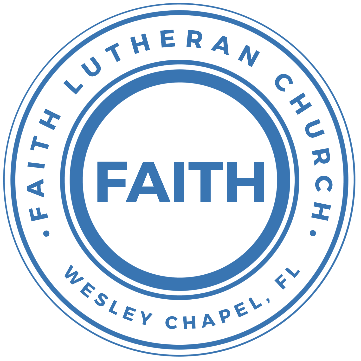 Leading our community into a deep connection in ChristWorship Service for April 24, 2022 at 7 PMWelcomeOpening Song: I Know that My Redeemer Lives  I know that my Redeemer lives;What comfort this sweet sentence gives!He lives, He lives, who once was dead;He lives, my ever-living Head.He lives triumphant from the grave;He lives eternally to save;He lives all-glorious in the sky;He lives exalted there on high.He lives and grants me daily breath;He lives, and I shall conquer death;He lives my mansion to prepare;He lives to bring me safely there.He lives, all glory to His name!He lives, my Je - sus, still the same;Oh, the sweet joy this sentence gives;I know that my Redeemer lives!I Know That My Redeemer Lives InvocationConfession and Forgiveness:P: Come into the presence of the Lord our God.C: Have mercy, O Lord. If you, Lord, kept a record of sins, Lord, who could stand; but if we confess our sins, he is faithful and just to forgive us our sins and to cleanse us from all unrighteousness.(a time of silence to reflect and personally confess our sins)P: I said, "I will confess my transgressions to the LORD." And you forgave the guilt of my sin. Let us confess our sin before the Lord. Let us confess together.C: Heavenly Father, we confess that we are sinners.  We have sinned against you and our neighbors. We have not loved you with our whole heart and we have not loved our neighbors as ourselves. We justly deserve Your punishment.  For the sake of Your Son, Jesus Christ, have mercy on us.  Forgive us, renew us, and lead us, so that we may delight in Your will and walk in Your ways to the glory of Your holy name.  Amen.P: The God of our fathers raised Jesus, whom was killed by being hung on a tree. God exalted him at his right hand as Leader and Savior, to give repentance to all His people and forgiveness of sins. Therefore, upon this, your confession, as a called and ordained servant of the Lord, in the stead and by the command of my Lord, Jesus Christ, I forgive you all your sins in the name of the Father and of the Son and of the Holy Spirit.C: Amen.Song of Praise and Thanksgiving – King of Kings In the darkness We were waiting Without hope Without lightTill from heaven You came running There was mercy in Your eyesTo fulfil the law and prophets To a virgin came the wordFrom a throne of endless glory To a cradle in the dirtChorus:Praise the Father Praise the Son Praise the Spirit Three in oneGod of glory, Majesty. Praise forever to the King of KingsTo reveal the kingdom coming And to reconcile the lostTo redeem the whole creation You did not despise the crossFor even in your suffering You saw to the other sideKnowing this was our salvation Jesus for our sake you died(Chorus)And the morning that You rose All of heaven held its breathTill that stone was moved for good For the Lamb had conquered death And the dead rose from their tombs And the angels stood in awe For the souls of all who'd come To the Father are restoredAnd the church of Christ was born. Then the Spirit lit the flameNow this gospel truth of old Shall not kneel, Shall not faintBy His blood and in His name In His freedom I am freeFor the love of Jesus Christ Who has resurrected me(Chorus 2x)First Reading – Revelation 1:4-18John to the seven churches that are in Asia:Grace to you and peace from him who is and who was and who is to come, and from the seven spirits who are before his throne, and from Jesus Christ the faithful witness, the firstborn of the dead, and the ruler of kings on earth.To him who loves us and has freed us from our sins by his blood and made us a kingdom, priests to his God and Father, to him be glory and dominion forever and ever. Amen. Behold, he is coming with the clouds, and every eye will see him, even those who pierced him, and all tribes of the earth will wail on account of him. Even so. Amen.“I am the Alpha and the Omega,” says the Lord God, “who is and who was and who is to come, the Almighty.”I, John, your brother and partner in the tribulation and the kingdom and the patient endurance that are in Jesus, was on the island called Patmos on account of the word of God and the testimony of Jesus. I was in the Spirit on the Lord's day, and I heard behind me a loud voice like a trumpet saying, “Write what you see in a book and send it to the seven churches, to Ephesus and to Smyrna and to Pergamum and to Thyatira and to Sardis and to Philadelphia and to Laodicea.”Then I turned to see the voice that was speaking to me, and on turning I saw seven golden lampstands, and in the midst of the lampstands one like a son of man, clothed with a long robe and with a golden sash around his chest. The hairs of his head were white, like white wool, like snow. His eyes were like a flame of fire, his feet were like burnished bronze, refined in a furnace, and his voice was like the roar of many waters. In his right hand he held seven stars, from his mouth came a sharp two-edged sword, and his face was like the sun shining in full strength.When I saw him, I fell at his feet as though dead. But he laid his right hand on me, saying, “Fear not, I am the first and the last, and the living one. I died, and behold I am alive forevermore, and I have the keys of Death and Hades.Reader: This is the Word of the Lord.
C: Thanks be to God.Gospel Reading – John 20:19-31On the evening of that day, the first day of the week, the doors being locked where the disciples were for fear of the Jews, Jesus came and stood among them and said to them, “Peace be with you.” When he had said this, he showed them his hands and his side. Then the disciples were glad when they saw the Lord. Jesus said to them again, “Peace be with you. As the Father has sent me, even so I am sending you.” And when he had said this, he breathed on them and said to them, “Receive the Holy Spirit. If you forgive the sins of any, they are forgiven them; if you withhold forgiveness from any, it is withheld.”Now Thomas, one of the twelve, called the Twin was not with them when Jesus came. So the other disciples told him, “We have seen the Lord.” But he said to them, “Unless I see in his hands the mark of the nails, and place my finger into the mark of the nails, and place my hand into his side, I will never believe.”Eight days later, his disciples were inside again, and Thomas was with them. Although the doors were locked, Jesus came and stood among them and said, “Peace be with you.” Then he said to Thomas, “Put your finger here, and see my hands; and put out your hand, and place it in my side. Do not disbelieve, but believe.” Thomas answered him, “My Lord and my God!” Jesus said to him, “Have you believed because you have seen me? Blessed are those who have not seen and yet have believed.”Now Jesus did many other signs in the presence of the disciples, which are not written in this book; but these are written so that you may believe that Jesus is the Christ, the Son of God, and that by believing you may have life in his name.Reader: This is the Word of the Lord.
C: Thanks be to God.Children's MessageSermon Hymn – As for Me & My House Let our foundation be Built on your majestyLet every word you speak Fill this homeJesus our cornerstone. The anchor for our soulsYour glory will be shown By our loveChorus:
As for me and my house, As for me and my house
We will serve you. We will serve you
(Repeat)We stand on Holy Ground. This is where lost get foundYour goodness all around, It’s pouring outYour presence is new wine. The old is left behindThere’s nothing but new life To be foundChorus:
As for me and my house, As for me and my house
We will serve you. We will serve you
(Repeat)This is a house where idols fallThis is a house where dead man walkThis is a house where freedoms callsCan you hear it now, hear it now(Repeat)(Chorus 2x)Sermon - "When Obeying God Over Man Isn’t So Obvious"Sermon text Acts 5:12-32Now many signs and wonders were regularly done among the people by the hands of the apostles. And they were all together in Solomon's Portico. 13 None of the rest dared join them, but the people held them in high esteem. 14 And more than ever believers were added to the Lord, multitudes of both men and women, 15 so that they even carried out the sick into the streets and laid them on cots and mats, that as Peter came by at least his shadow might fall on some of them. 16 The people also gathered from the towns around Jerusalem, bringing the sick and those afflicted with unclean spirits, and they were all healed.17 But the high priest rose up, and all who were with him (that is, the party of the Sadducees), and filled with jealousy 18 they arrested the apostles and put them in the public prison. 19 But during the night an angel of the Lord opened the prison doors and brought them out, and said, 20 “Go and stand in the temple and speak to the people all the words of this Life.” 21 And when they heard this, they entered the temple at daybreak and began to teach.Now when the high priest came, and those who were with him, they called together the council, all the senate of the people of Israel, and sent to the prison to have them brought. 22 But when the officers came, they did not find them in the prison, so they returned and reported, 23 “We found the prison securely locked and the guards standing at the doors, but when we opened them we found no one inside.” 24 Now when the captain of the temple and the chief priests heard these words, they were greatly perplexed about them, wondering what this would come to. 25 And someone came and told them, “Look! The men whom you put in prison are standing in the temple and teaching the people.” 26 Then the captain with the officers went and brought them, but not by force, for they were afraid of being stoned by the people.27 And when they had brought them, they set them before the council. And the high priest questioned them, 28 saying, “We strictly charged you not to teach in this name, yet here you have filled Jerusalem with your teaching, and you intend to bring this man's blood upon us.” 29 But Peter and the apostles answered, “We must obey God rather than men. 30 The God of our fathers raised Jesus, whom you killed by hanging him on a tree. 31 God exalted him at his right hand as Leader and Savior, to give repentance to Israel and forgiveness of sins. 32 And we are witnesses to these things, and so is the Holy Spirit, whom God has given to those who obey him.”P: This is the Word of the Lord.
C: Thanks be to God.Prayers: Text in prayer requests to (813) 602-1104‬Apostles' CreedI believe in God, the Father almighty, maker of heaven and earth,And in Jesus Christ, his only Son, our Lord,
who was conceived by the Holy Spirit, born of the Virgin Mary,
suffered under Pontius Pilate, was crucified, died and was buried.
He descended into hell.
The third day he rose again from the dead.
He ascended into heaven and sits at the right hand of God
the Father almighty.
From there he will come to judge the living and the dead.I believe in the Holy Spirit, the holy Christian Church,
the communion of saints, the forgiveness of sins,
the resurrection of the body, and the life everlasting. Amen.The Lord's PrayerOur Father who art in heaven, hallowed be Thy name, Thy kingdom come, Thy will be done on earth as it is in heaven.  Give us this day our daily bread; and forgive us our trespasses as we forgive those who trespass against us; and lead us not into temptation, but deliver us from evil.  For Thine is the kingdom and the power and the glory forever and ever.  AmenWords of InstitutionPeaceP: The peace of the Lord be with you all.
C: And also, with you.
P: We greet each other in the peace of Christ.DistributionBenedictionClosing Song – Stand Up Stand Up for Jesus Stand up, stand up for Jesus, Ye soldiers of the cross.Lift high His royal banner; It must not suffer loss.From vict'ry unto vict'ry His army He shall leadTill ev'ry foe is vanquished, And Christ is Lord indeed.Stand up, stand up for Jesus; The strife will not belong;This day the din of battle, The next the victor's song.The soldiers, overcoming, Their crown of life shall seeAnd with the King of Glory Shall reign eternally.Did you know that we have a Facebook, Twitter, and Instagram account? Do you know what is posted there?

Sadly, with the exception of our service information and an occasional blog from the Pastor, pretty much nothing is posted on our Facebook or Twitter accounts and I don't believe anything has been posted to Instagram in over 2 years.

The Importance of Social Media
With over 70% of the US population using some form of Social Media, It is important for Faith Lutheran Church to start utilizing Social Media more so that we can let people know we are out there, grow our congregation, and of course spread God's Word.

So, I have decided to start posting things (hopefully on a daily basis) to our social media accounts from events such as…The Faith and Food Worship Service, Christmas in the Park, Bible studies, congregational get togethers, youth events, etc...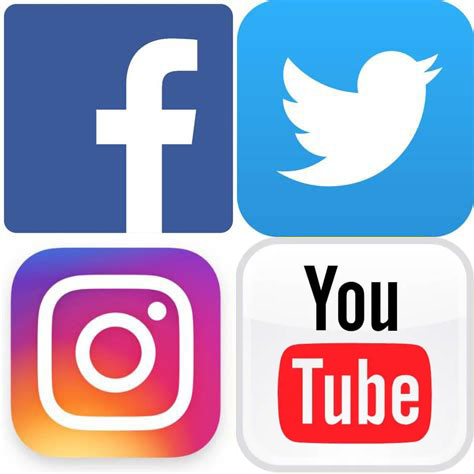 We Need Your Help!
We need to show people that we as a church do more than just meet on Sundays for Worship. This is where I need your help. When you are at these events, please take pictures and/or videos and send them to me at ashuck77@gmail.com so I can post them on our Social Media.

If you have pictures from past events send those to me as well. Also, if you have ideas of other stuff we should post on Social Media please let me know.

Thank you!!

In His Service,Aaron Shuck     ashuck77@gmail.comUpcoming EventsToday, After the Service – Voters’ Meeting
Song and DanceToday, After the Service – Bake Sale
Song and Dance
More info at: FaithWesleyChapel.com/bake-sale/Today, 4 PM – Confirmation
The Shucks (lessons 20, 21, & 22)May 1 - Youth Raffle Fundraiser Drawing
Online
More info at: FaithWesleyChapel.com/youth-raffle/NurseryWe now have a room set up as a nursery with a computer streaming the worship service. We absolutely welcome and love having kids in our worship service, however, if you need to take your child out of the service for any reason, please feel free to use this room so you don’t have to miss part of the service. The room has a couch and you can close the door for privacy. There are signs which will lead you to the nursery. www.FaithWesleyChapel.com Faith YouTube 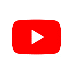 @FaithWesleyChapel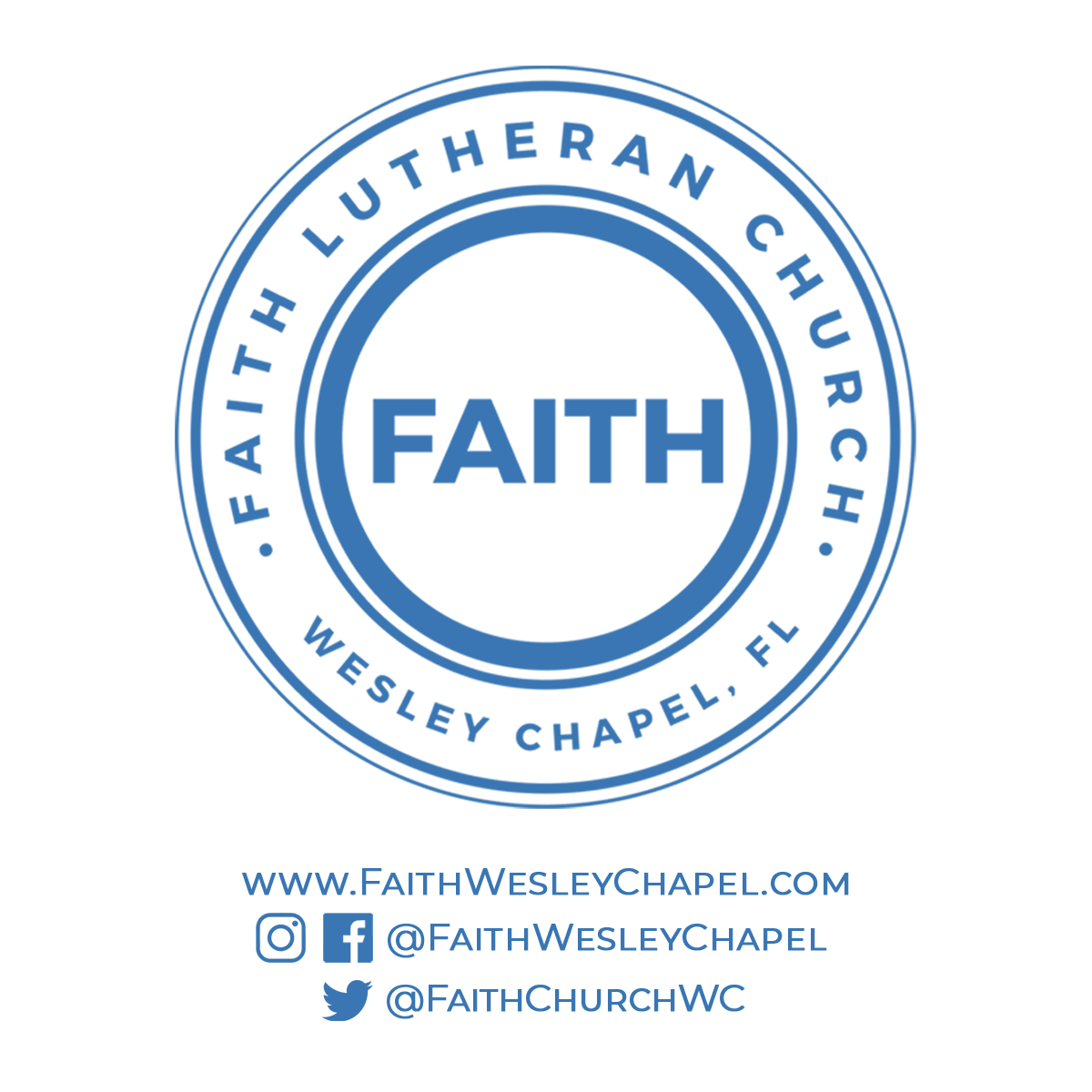 @FaithWesleyChapel@FaithChurchWC